          СКИДКА ОТ ОБЪЁМА                                                                                                                                 ЦВЕТ +15РУБПри производстве и доставке допускается брак и бой до 2,5% от общего объёма, который обмену и возврату не подлежит!При производстве и доставке допускается брак и бой до 2,5% от общего объёма, который обмену и возврату не подлежит!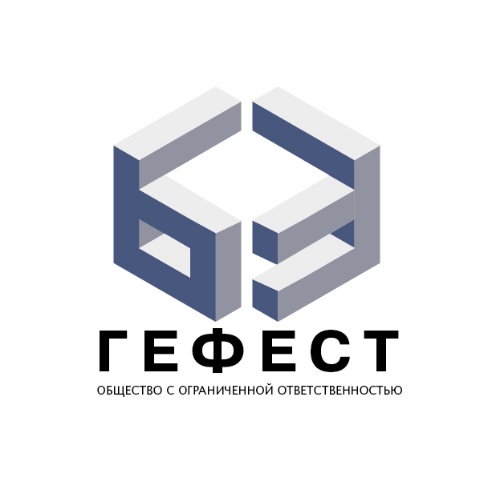 БЛОКИ  ОТ ПРОИЗВОДИТЕЛЯПрайс-листг. Тольятти, ул. Борковская, 46, тел. 78-08-14, 75-93-1163-59-11,  моб. 8-917-122-60-96сайт    bloki163.ruМаркировкаВес кг.Цена за ед. 1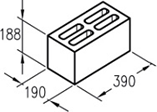 Камень стеновой 4-хпустотный из бетонаМ-50             2045-002Камень стеновой 4-х пустотный из керамзитобетона 25%М-501749-003Камень стеновой 4-х пустотный из керамзитобетона 50%М-501552-005Камень стеновой 4-х пустотный из керамзитобетона 75%М-3512,556-006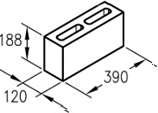 Камень перегородочный 120 мм 2-х пустотный из керамзитобетона 50%М-509,538-007Камень перегородочный 120 мм 2-х пустотный из бетона М-5012,533-008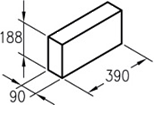 Камень перегородочный 90мм 2-х пустотный из керамзитобетона 50%М-357,533-009Камень перегородочный 90мм 2-х пустотный из бетонаМ-351028-0010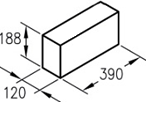 Камень перегородочный полнотелый из керамзитобетона 50%М-10042-0011Камень перегородочный полнотелый из бетонаМ-10037-0012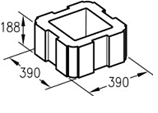 Камень столбовой, красный, жёлтый, коричневый.М-50Камень столбовой серый30130-00115-0013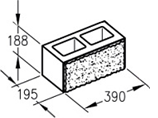 Камень стеновой колотый цветной. 2-х пустотныйМ-5022,565-0014Камень стеновой колотый серый 2-х пустотный. M-5022,560-0015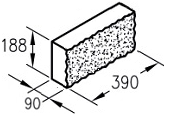 Камень фасадный колотый цветной. M-1001352-0016Камень фасадный колотый серый. M-1001342-0017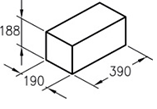 Камень стеновой полнотелый из керамзитобетона 50%М-1002480-0018Камень стеновой полнотелый из бетонаМ-1003070-00